МУНИЦИПАЛЬНОЕ БЮДЖЕТНОЕ УЧРЕЖДЕНИЕ ДОПОЛНИТЕЛЬНОГО ОБРАЗОВАНИЯ «ДЕТСКАЯ МУЗЫКАЛЬНАЯ ШКОЛА №2»ДОПОЛНИТЕЛЬНЫЕ ПРЕДПРОФЕССИОНАЛЬНЫЕ ОБЩЕОБРАЗОВАТЕЛЬНЫЕ ПРОГРАММЫ В ОБЛАСТИ МУЗЫКАЛЬНОГО ИСКУССТВА «СТРУННЫЕ ИНСТРУМЕНТЫ», «НАРОДНЫЕ ИНСТРУМЕНТЫ»Предметная область ПО.01. МУЗЫКАЛЬНОЕ ИСПОЛНИТЕЛЬСТВОПРОГРАММАпо учебному предмету ПО.01.УП.03. ФОРТЕПИАНОСоликамск 2018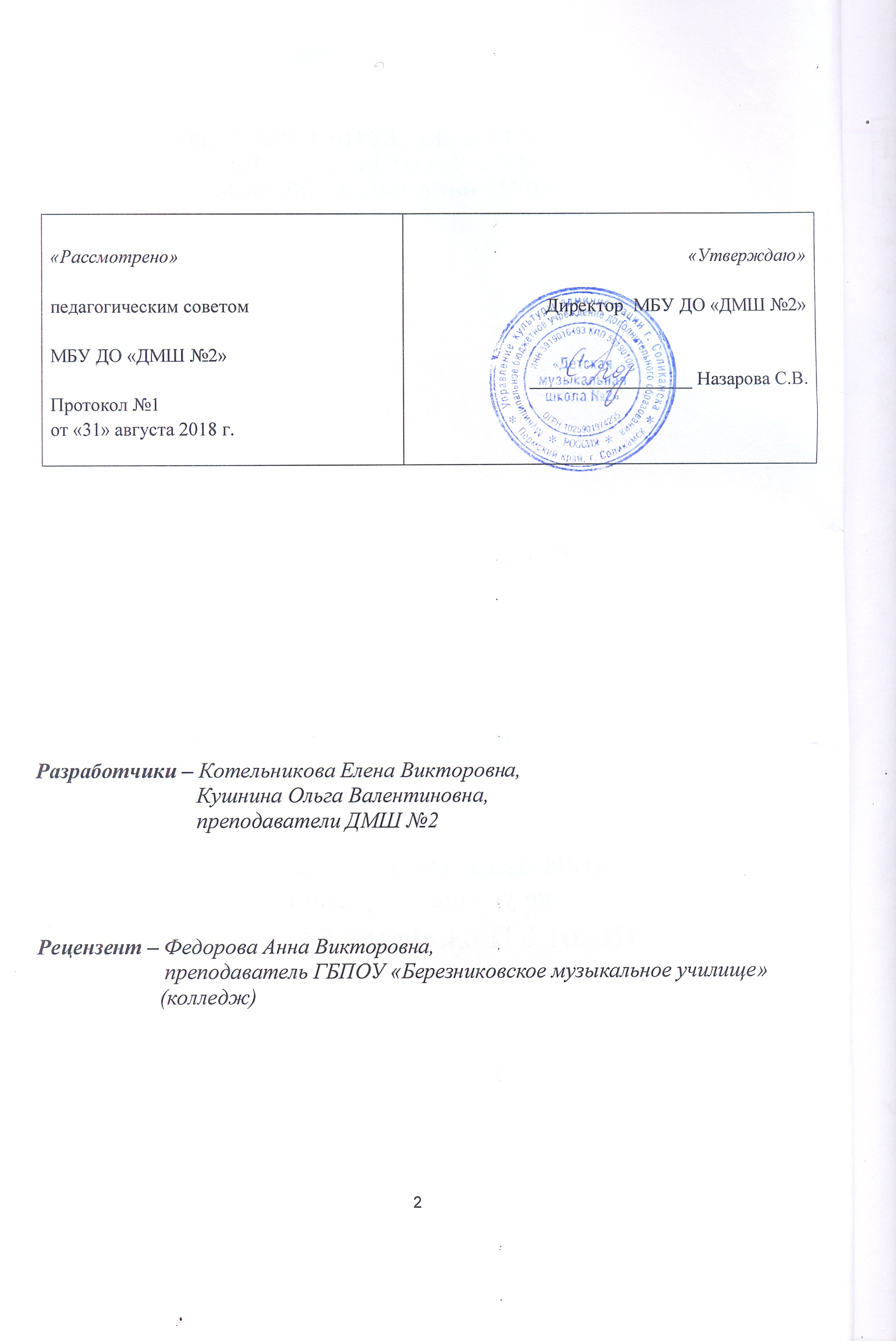 Структура программы учебного предметаI.	Пояснительная записка								- Характеристика учебного предмета, его место и роль в образовательном процессе;- Срок реализации учебного предмета;- Объем учебного времени, предусмотренный учебным планом образовательногоучреждения на реализацию учебного предмета;- Форма проведения учебных аудиторных занятий;- Цели и задачи учебного предмета;- Обоснование структуры программы учебного предмета;- Методы обучения; - Описание материально-технических условий реализации учебного предмета;II.	Содержание учебного предмета							- Сведения о затратах учебного времени;- Годовые требования по классам;III.	Требования к уровню подготовки обучающихся				IV.	Формы и методы контроля, система оценок 					- Аттестация: цели, виды, форма, содержание; - Контрольные требования на разных этапах обучения;- Критерии оценки;V.	Методическое обеспечение учебного процесса				- Методические рекомендации преподавателям;- Методические рекомендации по организации самостоятельной работы 	обучающихся;VI.	Списки рекомендуемой нотной и методической литературы		- Список рекомендуемой нотной литературы;- Список рекомендуемой методической литературы.Пояснительная запискаХарактеристика учебного предмета, его место и роль в образовательном процессеПрограмма учебного предмета «Фортепиано» разработана на основе и с учетом федеральных государственных требований к дополнительным предпрофессиональным общеобразовательным программам в области музыкального искусства «Струнные инструменты», «Народные инструменты».Учебный предмет "Фортепиано" направлен на приобретение детьми знаний, умений и навыков игры на фортепиано, получение ими художественного образования, а также на эстетическое воспитание и духовно- нравственное развитие ученика.Учебный предмет «Фортепиано» расширяет представления учащихся об исполнительском искусстве, формирует специальные исполнительские умения и навыки.Обучение игре на фортепиано включает в себя музыкальную грамотность, чтение с листа, навыки ансамблевой игры, овладение основами аккомпанемента и необходимые навыки самостоятельной работы. Обучаясь в школе, дети приобретают опыт творческой деятельности, знакомятся с высшими достижениями мировой музыкальной культуры.Предмет «Фортепиано» наряду с другими предметами учебного плана является одним из звеньев музыкального воспитания и предпрофессиональной подготовки учащихся-инструменталистов. Фортепиано является базовым инструментом для изучения теоретических предметов, поэтому для успешного обучения в детской музыкальной школе обучающимся на струнном отделении и отделении народных инструментов, необходим курс ознакомления с этим дополнительным инструментом.Срок реализации учебного предметаВ соответствии с ФГТ рекомендуемый срок реализации учебного предмета для 8-летнего обучения предпрофессиональной программы «Струнные инструменты» составляет 6 лет (с 3 по 8 класс), для 8-летнего обучения по предпрофессиональной программе «Народные инструменты» – 5 лет (с 4 по 8 класс), для 5-летнего обучения – 4 года (со 2 по 5 класс).3. Объем учебного времени, предусмотренный учебным планом образовательного учреждения на реализацию учебного предмета «Фортепиано»На освоение предмета «Фортепиано» по учебному плану предлагается 1 час аудиторных занятий в неделю для учащихся струнно-смычкового отделения, для учащихся отделения народных инструментов - 0,5 часа в неделю, в выпускном классе – 1 час в неделю.Программа предмета "Фортепиано" предусматривает обязательную самостоятельную работу учащегося, что предполагает наличие дома фортепиано или синтезатора. Домашняя работа должна строиться в соответствии с рекомендациями педагога, быть регулярной и систематической, контролироваться на каждом уроке.На самостоятельную работу отводится 2 часа в неделю в течение всех лет обучения.										Таблица 14. Форма проведения учебных аудиторных занятий - индивидуальная, продолжительность урока - 40 минут.Индивидуальная форма позволяет преподавателю лучше узнать ученика, его музыкальные возможности, трудоспособность, эмоционально-психологические особенности.Цель и задачи учебного предмета «Фортепиано»Цель:развитие музыкально-творческих способностей учащегося на основе приобретенных им базовых знаний, умений и навыков в области фортепианного исполнительства.Задачи:развитие общей музыкальной грамотности ученика и расширение его музыкального кругозора, а также воспитание в нем любви к классической музыке и музыкальному творчеству;владение основными видами фортепианной техники для создания художественного образа, соответствующего замыслу автора музыкального произведения;формирование комплекса исполнительских навыков и умений игры на фортепиано с учетом возможностей и способностей учащегося;овладение основными видами штрихов- non legato, legato, staccato;развитие музыкальных способностей: ритма, слуха, памяти, музыкальности, эмоциональности;овладение основами музыкальной грамоты, необходимыми для владения инструментом фортепиано в рамках программных требований;обучение навыкам самостоятельной работы с музыкальным материалом, чтению с листа нетрудного текста, игре в ансамбле;владение средствами музыкальной выразительности: звукоизвлечением, штрихами, фразировкой, динамикой, педализацией;приобретение навыков публичных выступлений, а также интереса к музицированию.Обоснование структуры учебного предмета «Фортепиано»Обоснованием структуры программы являются ФГТ, отражающие все аспекты работы преподавателя с учеником. Программа содержит следующие разделы:сведения о затратах учебного времени, предусмотренного на освоениеучебного предмета;распределение учебного материала по годам обучения;описание дидактических единиц учебного предмета;требования к уровню подготовки обучающихся;формы и методы контроля, система оценок;методическое обеспечение учебного процесса.В соответствии с данными направлениями строится основной раздел программы "Содержание учебного предмета".Методы обученияПри работе с учащимся педагог использует следующие методы:словесные (объяснение, беседа, рассказ);наглядно-слуховой метод (показ с демонстрацией пианистических приемов, наблюдение);эмоциональный (подбор ассоциаций, образных сравнений);практические методы обучения (работа на инструменте над упражнениями, чтением с листа, исполнением музыкальных произведений).Описание материально-технических условий реализации учебного предмета «Фортепиано»Для реализации данной программы необходимы следующие условия: класс (не менее 6 кв.м) для индивидуальных занятий с наличием инструмента «фортепиано», а также доступ к нотному и методическому материалу (наличие нотной библиотеки). Помещение для занятий должно быть со звукоизоляцией, соответствовать противопожарным и санитарным нормам. Музыкальные инструменты должны быть настроены.II.	Содержание учебного предметаСведения о затратах учебного времени, предусмотренного на освоение учебного предмета «Фортепиано», на максимальную, самостоятельную нагрузку обучающихся и аудиторные занятия:Таблица 2Аудиторная нагрузка по учебному предмету «Фортепиано» распределяется по годам обучения с учетом общего объема аудиторного времени, предусмотренного на учебный предмет ФГТ.Объем времени на самостоятельную работу обучающихся по каждому учебному предмету определяется с учетом сложившихся педагогических традиций, методической целесообразности и индивидуальных способностей ученика.Виды внеаудиторной работы:- выполнение домашнего задания;- посещение учреждений культуры (филармоний, театров, концертных залов и др.);- участие обучающихся в концертах, творческих мероприятиях и культурно-просветительской деятельности образовательного учреждения и др.Учебный материал распределяется по годам обучения – классам. Каждый класс имеет свои дидактические задачи и объем времени, предусмотренный для освоения учебного материала.Требования по годам обученияАудиторная нагрузка по учебному предмету «Фортепиано» распределяется по годам обучения (классам) в соответствии с дидактическими задачами, стоящими перед педагогом.Согласно ФГТ изучение учебного предмета "Фортепиано" для учащихся струнно-смычкового отделения и отделения народных инструментов рекомендовано начинать не с первого класса, поэтому годовые требования представлены в данной программе по годам обучения.Первый год обучения соответствует:3 классу струнно-смычкового отделения для 8-летнего обучения, 4 классу отделения народных инструментов для 8-летнего обучения, 2 классу для учащихся отделения народных инструментов по 5-летнему обучению.Второй год обучения соответствует:4 классу струнно-смычкового отделения 8-летнего обучения,5 классу отделения народных инструментов 8-летнего обучения,3 классу отделения народных инструментов 5-летнего обучения.Третий год обучения соответствует:5 классу струнно-смычкового отделения 8-летнего обучения, 6 классу отделения народных инструментов 8-летнего обучения, 4 классу отделения народных инструментов 5-летнего обучения.Четвертый год обучения соответствует:6 классу струнно-смычкового отделения 8-летнего обучения,7 классу отделения народных инструментов 8-летнего обучения,5 классу отделения народных инструментов 5-летнего обучения.Пятый год обучения соответствует:7 классу струнно-смычкового отделения 8-летнего обучения,8 классу отделения народных инструментов 8-летнего обучения.Шестой год обучения соответствует:8 классу струнно-смычкового отделения 8-летнего обучения.1 год обученияОзнакомление с инструментом «фортепиано», основными приемами игры, знакомство со штрихами non legato, legato, staccato. Знакомство с нотной грамотой, музыкальными терминами. Подбор по слуху музыкальных попевок, песенок. Упражнения на постановку рук, развитие пальцевой техники, приемов звукоизвлечения, владения основными видами штрихов.  Разучивание в течение года 10-12 разнохарактерных произведений из "Школы игры на фортепиано" под ред. Николаева, или Хрестоматии для 1 класса (сост. Б. Милич) и других сборников для 1-го года обучения игре на фортепиано.Чтение с листа отдельно каждой рукой легкого нотного текста.Знакомство со строением мажорной и минорной гамм, строение тонического трезвучия. Знание понятий "квинтовый круг", "лад", "тональность".Гаммы До, Соль, Ре, Ля, Ми-мажор отдельно каждой рукой на одну октаву. Аккорд - тоническое трезвучие - отдельно каждой рукой.За год учащийся должен выступить два раза на контрольных уроках в конце каждого полугодия. Оценки за работу в классе и дома, а также по результатам публичных выступлений, выставляются педагогом по полугодиям.Примерные репертуарные спискиПьесы полифонического складаБах И.С. «Нотная тетрадь Анны Магдалины Бах» (по выбору)Корелли А. Сарабанда ре минорМоцарт В. Менуэт Фа мажорМоцарт Л. Бурре ре минор, Менуэт ре минорПерселл Г. АрияЭтюдыБеркович И. Этюд (d)Беркович И. Этюд (G)Гедике А. Этюд (С)Гнесина Е. 	"Фортепианная азбука", "Маленькие этюды для начинающих"Лешгорн А. "Избранные этюды для начинающих" соч.65Сорокин К. Этюд (С)Шитте Л. Этюд (С)Пьесы«Андрей-Воробей»«Веселые гуси»«Дин-Дон»«На зеленом лугу»«Ой, Джигуне»«Петушок»Абелев Ю. «Грустная песенка»Бел. нар. п. «Бывайте здоровы»Беркович И. ВальсБерлин Б. «Пони Звездочка»Весняк Ю. Детская полечкаВолков В. «Шуточка»Гедике А. ТанецГлинка М. ПолькаГнесина Е. ЭтюдГречанинов А. "В разлуке", "Мазурка"Детская песенка «Василек»Детская песня «Осень»Детская песня «Плавают утята»Кабалевский Д. "Клоуны", "Маленькая полька"Кершнер Л. «Веселый паренек»Кореневская И. ТанецКоролькова И. КолыбельнаяКюи Ц. «Мыльные пузыри»Лукомский Л. ПолькаЛяховицкая С. «Шуточка-дразнилка» Майкапар А. "В садике", "Пастушок", Р.н.п. «А мы просо сеяли»Р.н.п. «Во поле береза»Р.н.п. «Как под горкой»Р.н.п. «Коровушка»Р.н.п. «Не летай соловей»Р.н.п. «Я на горку шла»Роули А. «Акробаты»Укр. н.п. «Ой ты, девица, зарученная»Укр. народная песняХолминов А. «Дождик»Штейбельт Д. АдажиоАнсамблиВведенский А. Дождливая пьесаКалинников В. «Тень-тень»Р.н.п. «Во саду ли, в огороде» обр. П. ВейсаР.н.п. «Там за речкой, там за перевалом»Спадавеккиа А. Добрый жукСухих В. ПодсолнухУкр.н.п. «Птичка»Филиппенко А. «По малину в сад пойдём»Шаинский В. Веселая карусельПримеры переводных программГречанинов А. "В разлуке"Шаинский В. Веселая карусель (анс.)Укр. н.п. «Ой ты, девица, зарученная»Лукомский Л. Полька2 год обученияПродолжение работы над совершенствованием технических приемов игры на фортепиано, звукоизвлечением. Работа над упражнениями, формирующими правильные игровые навыки. Чтение с листа.Аттестация проводится в конце каждого полугодия в виде контрольного урока или зачета с оценкой, проводимого в присутствии комиссии.За год учащийся должен изучить:4 этюда,4 разнохарактерные пьесы,2-3 произведения полифонического стиля,1-2 ансамбля,гаммы До, Ре, Соль, Ля, Ми-мажор двумя руками на 2 октавы, аккорды, арпеджио к ним двумя руками на одну октаву.Примерный репертуарный списокПроизведения полифонического складаАрман Ж. Пьеса ля минорКригер И. МенуэтБах И.С. Полонез соль минор; БурреМоцарт Л. Волынка; Бурре; МенуэтГендель Г.Ф. Менуэт ре минорГедике А. РигодонТелеман Г.Ф. ГавотЭтюдыБеренс Г. Этюд (С)Беркович И. Этюд Фа мажорГедике А.40 мелодических этюдов, соч. 32, 1 ч.Гнесина Е. Фортепианная азбукаГумберт Г. Этюд (C-dur)Гурлит М. Этюд ля минорЛекуппэ Ф.	 Этюд До мажорМайкапар А. Этюд ля минорНиколаев А. Этюд (C-dur)Черни К. - Гермер Этюды №№ 1-15 (1 тетр.)Шитте Л. Этюды соч. 108 №№ 1, 3, 5, 7ПьесыАлександров А. Дождик накрапывает.Башкирская нар. песня «На лодочке».Берлин Б. «Марширующие поросята».Бетховен Л. Немецкий танец.Вебер К. «Хор охотников».Визбор Ю. «Милая моя».Гайдн Й. Анданте Соль мажорГалынин А. «Зайчик».Кабалевский Д. «Ежик».Кабалевский Д. «Шутка».Крутицкий М. «Зима».Лонгшамп-Друшкевичова К. «Из бабушкиных воспоминаний»Майкапар А. «Пастушок», «В садике»Руббах А. «Воробей»Укр.нар.песня «Ой, Джигуне,Джигуне»Филиппенко И. «Колыбельная»Фрид Г. «Мишка»Шаинский В. Чунга-чангаШостакович Д. МаршШтейбельт Д. АдажиоАнсамбли Галина Г. Лесная пьесаГлинка М.	Хор «Славься»Груз.н.п. «Сулико»Иорданский М. «Песенка про чибиса»Кабалевский Д. «Про Петю»Крупа – Шушарина С. Дырявая пьесаКрупа – Шушарина С. Полетная пьесаМеталлидиЖ.«Дом с колокольчиком»Нем.н.м. «Веселый вальс»Римский-Корсаков Н. «Ладушки»Савельев Б. Неприятность эту мы переживемУкр.нар.несня «Журавель»Уотт Д. «Три поросенка»ШаинскийВ.«Пусть бегут неуклюже»Примеры переводных программАрман Ж. Пьеса ля минорКабалевский Д. «Ежик».Штейбельт Д. АдажиоГалынин А. «Зайчик».3 год обученияНачиная с 3 года обучения, необходимо приступить к освоению педали, включая в репертуар пьесы, в которых педаль является неотъемлемым элементом выразительного исполнения (П.Чайковский «Болезнь куклы», А.Гречанинов «Грустная песенка» и др.).Начиная с 3 класса изменения в содержании учебных занятий касаются усложнения изучаемого музыкального материала и повышения требований к качеству исполнения. Продолжается работа над формированием навыков чтения с листа.За год учащийся должен освоить:4 этюда,4 разнохарактерные пьесы,2 полифонических произведения,1 часть произведения крупной формы,1-2 ансамбля,гаммы ля, ре, ми, соль, до-минор, аккорды и арпеджио к ним двумя руками в 2 октавы.Примерные репертуарные спискиПроизведения полифонического складаБах И.С. Маленькие прелюдии и фуги, 1 тетр.: Домажор, ре минор, Фа мажор;Бах И.С.  Полонез соль минор, Ария ре минор, Менуэт ре минорГендель Г.Ф. АрияПёрселл Г. СарабандаМоцарт Л. Сарабанда Ре мажор, менуэты Ре мажор, ре минорСен-Люк Ж. БурреЭтюдыБертини А.	Этюд Соль мажорГедике А. 40 мелодических этюдов, 2 тетрадь, соч. 32Гурлит К. Этюд №7Левидова Д. ЭтюдЛемуан А. Этюды соч. 37 №№ 1, 2Лешгорн А. Соч. 65, №№ 4-8, 11, 12, 15Николаев А. ЭтюдЧерни-Гермер. 1 тетрадь: №№ 7-28; 2 тетрадь: №№ 1,2Шитте Л. Соч. 108: №№ 14-19Крупная формаДиабелли А. СонатинаКулау Ф. Сонатина До мажорМоцарт В. Сонатина До мажор № 1, 1 ч.ПьесыАлександров А. Новогодняя полькаАрм. н.п.. «Ночь»Вебер К. Хор охотниковГайдн Й. АндантеГалынин Г. ЗайчикГедике А. ТанецГнесина Е. Маленький вальсГнесинаЕ.КукушкаГнесинаЕ.Маленький гавотДашкевич В. Мелодия из к/ф «Зимняя вишня»Дварионас Б. ПрелюдияКабалевский Д. ЕжикКригер И. МенуэтКуперен Ф. КукушкаЛонгшамп-Друшкевичова К. ПолькаЛюбарский Н. ПесняМайкапар С. В садикеМайкапар С. ПастушокМитяев В. Приходит времяМолдобасанов К. Маленький кузнецМоцарт В. ВолынкаПетров А. Мелодия из к/ф «Служебный роман»Р.н.п. «Ах вы, сени»Р.н.п. «У меня ль во садочке»Р.н.п. «Я на горку шла»Свиридов Г. «Ласковая просьба»Свиридов Г. РомансСигмейстер	 Э. БлюзФрид Г. Веселый пастушокЧайковский П. Марш деревянных солдатиковШостакович Д. МаршШтейбельт Д. АдажиоШуберт Ф. Немецкий танецШуман Р. «Марш», «Смелый наездник»Ансамбли в 4 рукиАмер. н.п. «Грузовой поезд»Бетховен Л. Афинские развалиныБетховен Л. Три немецких танцаМоцарт В.	Менуэт из оперы «Дон-Жуан»Островский А. «Солнечный круг»Р.н.п. «Светит месяц»Чайковский П. «Уж ты поле мое»Чайковский П. Вальс из балета «Спящая красавица»Чайковский П. Вальс цветов из балета «Щелкунчик»Шеринг Дж. КолыбельнаяПримеры переводных программКригер И. МенуэтЧайковский П. ПолькаСен-Люк Ж. БурреМайкапар С. Пастушок4 год обученияГодовые требования:4-5 этюдов,2-3 пьесы,2 полифонических произведения,1 часть крупной формы,1-2 ансамбля,продолжение формирования навыков чтения с листа,гаммы Си мажор, си минор, Фа мажор, фа минор, аккорды и арпеджио к ним, хроматические гаммы от белых клавиш двумя руками в 2 октавы.Примерный репертуарный списокПроизведения полифонического складаАрман Ж. ФугеттаБах И.С. Нотная тетрадь Анны-Магдалены Бах Гайдн Й. Менуэт (Д)Дварионас Б. ПрелюдияЗавалишина М. ПесняКорелли А.	СарабандаЛауменскене Е. Маленький менуэтМайкапар С. КанонМоцарт В. МенуэтОрлянский Г. «Подоляночка»Перселл Г.	Ария, Менуэт Соль мажорРамо	Ж. Менуэт в форме рондоСкарлатти	Д. Ария ре минорЭтюдыБеренс Г. Этюд №45Гедике А. Этюд (d)Гедике А. Этюд ми минорГурлит К. Этюд Ля мажорЖилинский А. Этюд №60Лекуппе Этюд (С)Лемуан А. Соч. 37: №№ 10-13, 20Лешгорн А. Соч. 65Черни К. -Гермер. 1 тетрадь: №№ 20-29, 30-35Шитте Л. Этюды соч.160: № 10, 14, 15, 18Крупная формаАндрэ А. Сонатина Соль мажорБенда	 Я. Сонатина ля минорБеркович И. Вариации на украинскую темуБеркович И. Сонатина (С)Бетховен Л. Сонатина Соль мажор, 1 ч.Бетховен Л. Сонатина Соль мажор, 1, 2 ч.Гедике А. Сонатина До мажор. Соч. 36Клементи М. Сонатины До мажор, Фа мажорКулау А. Сонатина № 4Львов – Компанеец Д. СонатинаРожавская Ю. Сонатина Ля мажорХаслингер Т. Рондо из сонатины До мажорШтейбельт Д. Сонатина До мажорПьесыАлександров А. Новогодняя полькаАльберт М. ЧувстваБаснер В. «Белой акации гроздья душистые»Бойко И. «Веселый гном»Глинка М. ТанецГрадески Э. «Расстроенное пианино»Гречанинов А. В разлукеГуммель И. Легкая пьесаДашкевич В. Тема из к/ф «Шерлок Холмс»Дога Е. Вальс из к/ф «Мой ласковый и нежный зверь»Кабалевский Д. ТоккатинаМайкапар А. МотылекМайкапар С. В садикеМелартин Э. ПесняМитяев В. «Приходит время»Моцарт В. Аллегретто Си-бемоль мажорМясковский Н. Беззаботная песенкаНеизвестный автор. Танго «Дождь идет»Парфенов И. БелочкаПитерсон О. Зимний блюзРоули А. АкробатыРыбников А. «Я тебя никогда не забуду»Хачатурян А. АндантиноЧайковский П. «Болезнь куклы», Итальянская полькаЧайковский П. «Танец пастушков»Чайковский П. Танец маленьких лебедей из балета «Лебединое озеро»Шуман Р. «Первая утрата», «Смелый наездник»Ансамбли в 4 рукиБеркович И. Украинский танец Бетховен Л. Немецкие танцы (в 4 руки)Богословский Н. «Игра с котенком» Дунаевский И. Колыбельная Металлиди	 Ж. Цикл пьес в 4 рукиР.н.п. «Жили-были два брата»Старокадомский М. «Веселые путешественники»Укр. н. п. «Бульба» Обр. И. БерковичаУкр.н.п. «Журавель»Флис Б. КолыбельнаяХренников Т. РодинаЧайковский П. «У ворот, ворот»Шмитц М.	«Веселый разговор»Шуберт Ф. Немецкий танецПримеры переводных программЛемуан А. Этюд соч. 37, № 10Питерсон О. Зимний блюзБойко И. «Веселый гном»Хаслингер Т. Рондо из сонатины До мажор5 год обученияУчащиеся старших классов должны как можно чаще привлекаться к участию в публичных выступлениях, концертах класса и отделения, что способствует развитию их творческих возможностей, более свободному владению инструментом и формированию навыка сольных выступлений.Годовые требования:4-5 этюдов,2-4 разнохарактерные пьесы,2 полифонических произведения,1-2 части крупной формы,1-2 ансамбля или аккомпанемента,чтение с листа,мажорные гаммы от черных клавиш, аккорды и арпеджио на 2 октавы.Примерные репертуарные спискиПроизведения полифонического склада Бах В.Ф. Менуэт Соль мажорБах И. Маленькая прелюдия До мажорБах И.С. Менуэты Соль мажор, до минорГендель Г. «Шалость»Гендель Г. Сарабанда с вариациями, ФугеттаГлинка М. «Полифоническая пьеса» (d)Дьепар Ш. Менуэт (А)Кригер И. Менуэт (а)Кригер И. СарабандаМайкапар С. Менуэт (F)Павлюченко С. Фугетта ми минорПерселл Г.	Танец, Менуэт, ВольтаРамо	Ж.Ф.	МенуэтЭтюдыБеренс Г. Этюд Соч. 100 № 4Гедике А. Этюды Соч. 47 №№ 10-16, 18, 21, 26Гедике А. Этюды Соч. 58 №№ 13, 18, 20Дювернуа	Ж. Этюды Соч. 176 № 43, 44Лак Т. Этюды Соч. 172 №№ 5-8Лекуппе Ф. Этюд №13Лемуан А. Этюды Соч. 37 №№ 20, 23, 35, 39Черни-Гермер. 1 тетрадь: Этюды №№ 30, 32, 34-36, 38, 42, 43Чернявская Е. Этюд №11Шитте Л. Этюды Соч. 68 №№ 2, 3, 6, 9Крупная формаАндре А. Рондо из Сонатины (а)Бетховен Л. Сонатина Соль мажорБетховен Л. Сонатина Фа мажор, 1, 2 ч.Ваньхаль Я. Сонатина (F) Гедике А. Тема с вариациями, соч. 46Голубовская Н. Вариации на тему рус. песниГурлит К. Сонатина (а)Гурлит К. Сонатина (С)Кабалевский Д. Легкие вариации на тему р.н.п.Мелартин	Э. Сонатина соль минорРоули А. Сонатина «Зима» 1 частьСильванский Н. Легкий концерт Соль мажор.Чимароза А. Сонатина ля минорШмит Ж. Сонатина (А)Шпиндлер Ф. Сонатина (С)ПьесыБаснер В. «Белой акации гроздья душистые»Бетховен Л. РомансГайдн Й. Менуэт Соль мажорГедике А. ТанецГречанинов	 А. «Грустная песенка»Кабалевский Д. «Забавный случай»Кабалевский Д. «Клоуны»Майкапар	А. КолыбельнаяМаккартни П. «Вчера»Николаев И. «Маленькая страна»Парфенов И. «Белочка»Рыбников А. «Я тебя никогда не забуду»Слонов Ю.	СкерциноЧайковский П. «Болезнь куклы»Чайковский П. «Новая кукла», Полька, ВальсЧайковский П. «Танец маленьких лебедей»Шмитц М. «Много пятерок в портфеле»Шуман Р.  Сицилийская песенкаШуман Р. «Солдатский марш»Ансамбли в 4 рукиБах И. С. БурреБеркович И. МаршБеркович И. ПолькаБетховен Л. Немецкие танцыНар. танец «Молдавеняска». Обр. КочуговойМороз И. «Танец ласточки» из балета «Доктор Айболит»Островский А. «Школьная полька»Оффенбах Ж. «Кан-кан»Соловьев В. «Белорусский танец»Чайковский П. «У ворот, ворот»Чайковский П. «Уж ты поле мое»Шуберт Ф.	ЛендлерПримеры переводных программШуман Р. Сицилийская песенкаКулау Ф. Сонатина соч. 55 № 3, 2 ч.Павлюченко С. Фугетта ми минорРыбников А. «Я тебя никогда не забуду»6 год обученияГодовые требования:4-5 этюдов,2-3 пьесы,2 полифонических произведения,1-2 части крупной формы,1-2 ансамбля или аккомпанемента,чтение с листа,мажорные и минорные гаммы от черных клавиш, аккорды и арпеджио к ним на 2 октавы, хроматические гаммы двумя руками.Примерные репертуарные спискиПроизведения полифонического складаБах И.С. Маленькие прелюдии, ч. 2: До мажор, ре минор, Ре мажорГендель Г. ЧаконаГлазунов А. Р.н.п. «Не велят Маше за реченьку ходить» Лысенко Н. Укр. н. п. «Нет хуже горькой доли сиротинушки» Нейзидлер Г. ПадуанаПарфенов И. МенуэтР.н.п.  «Вдоль по улице» обр. К. ЭйгесаР.н.п. «Уж ты сад» Обр. В. СлонимаЩуровский Ю. «Степная песня»ЭтюдыБургмюллер Ф. Этюд Ор.100, №18 (е)Дворжак М. Этюд (С)Лешгорн А. Этюды Соч. 65, 3 тетрадь; Соч. 66: №№ 1-4Беренс Г. Избранные этюды, соч. 61, 88, №№ 1-3, 5-7Бертини А. Этюды соч. 29 и 32: №№ 4-9Шитте Л. Этюды №10, 11Черни К. - Гермер. 2 тетрадь: Этюды №№ 6-12Крупная формаАндре А. Сонатина соч. 34 №2,3 ч.Андре А. Сонатина соч. 34, №5. 1 частьБеркович И. Вариации на украинские темыГайдн Й. Соната Соль мажор № 11: 1 ч.Гедике А. Сонатина соч. 36. До мажорДиабелли А. Сонатина соч. 168, №2Жилинский А. Сонатина (А) 3 частьЖилинский А. Сонатина (Д)Жилинский А. Сонатина (е)Клементи М. Сонатины Соль мажор, Фа мажорКулау Ф. Сонатины соч. 55, №№ 1, 4Халаимов С. Вариации на тему бел. польки «Янка»Хаслингер Т. Рондо из Сонатины До мажорЧимароза	Д. Соната соль минорШпиндлер Ф. Сонатина соч. 157, №3. 1 частьШпиндлер Ф. Сонатина соч. 157, №4. РондоПьесыБетховен Л. Немецкие танцы №1, 2Визбор Ю. Домбайский вальсГлинка М. ЖаворонокГлиэр Р. КолыбельнаяГречанинов А. Грустная песенкаГречанинов А. МазуркаГрибоедов А. 2 ВальсаКабалевский Д. КлоуныКосенко В.	Скерцино, соч. 15Никитин С., Берковский В. «Под музыку Вивальди»Огинский М. ПолонезПахульский Г. «В мечтах»Питерсон О. «Волна за волной»Прокофьев С. «Прогулка»Ревю Ж., Франсуа К. «My way»Фельцман О. «Дублеры»Хромушин О. «Медленный вальс»Чайковский П. «Новая кукла»Чайковский П. Мазурка, Русская песняШмитц М. «Микки – Маус»Шмитц М. «Тип-Топ-Буги»Шостакович Д. ШарманкаШтейбельт Д. «Адажио»Шуберт Ф. Вальс си минорШуман Р. Маленький романс, Сицилийская песенкаАнсамбли в 4 рукиАргентинское танго. Переложение Г. БалаеваБах И.С. Гавот соль-минор из «Английской сюиты». Переложение Т.НазаровойВарламов А. На заре. Переложение Г. Балаева.Верди Д. Песенка герцога из оперы «Риголетто». Переложение Г.БалаеваГлинка М. Краковяк из оперы «Иван Сусанин» (фрагмент). Переложение Б. ВольманаГлинка М. Хор «Славься» из оперы «Иван Сусанин»Госсек Ф. Гавот. Переложение Э. ЗагурскойГрадески Э. «Праздничный рэп»Грибоедов А. Вальс ми-минорДжоплин С. «РЭГ кленового листа»Кепферт Б. Путники в ночи. Переложение Г.БалаеваЛегран М. Французская тема. Переложение Г.БалаеваМийчам Д. Американский маршМоцарт В. Ария Фигаро из оперы «Свадьба Фигаро»Моцарт В. КолыбельнаяНевин Н. Армейский радиопередатчикНевин Н. Непрерывные бугиРоджерс Р. Голубая лунаРодригес Х. Кумпарсита. Переложение Г. Балаева.Ромберг Э. «Тихо, как при восходе солнца»Соловьев-Седой В. Подмосковные вечера. Переложение Г. БалаеваХолзманА.РэгтаймХренников Т. Колыбельная из к/ф. «Гусарская баллада». Переложение И. Корольковой.Чайковский П. Вальс Цветов из балета «Щелкунчик» (отрывок)Чайковский П. Неаполитанский танецЧайковский П. Танец маленьких лебедейШиринг Дж. КолыбельнаяШостакович Д. Вальс «Цветы» из музыкальной комедии «Москва-Черемушки»Шуберт Ф. Вальс ля-минор. Переложение А. КедровойПримеры программ итогового зачетаБах И.С. Маленькая прелюдия До мажор (ч. 2)Косенко В. Скерцино, соч. 15Гайдн Й. Соната Соль мажор № 11, 1 ч.Питерсон О. «Волна за волной»III. Требования к уровню подготовки обучающихсяУровень подготовки обучающихся является результатом освоения программы учебного предмета «Фортепиано» и включает следующие знания, умения, навыки:знание инструментальных и художественных особенностей и возможностей фортепиано;знание в соответствии с программными требованиями музыкальных произведений, написанных для фортепиано зарубежными и отечественными композиторами;владение основными видами фортепианной техники, использование художественно оправданных технических приемов, позволяющих создавать художественный образ, соответствующий авторскому замыслу;знания музыкальной терминологии;умения технически грамотно исполнять произведения разной степени трудности на фортепиано;умения самостоятельного разбора и разучивания на фортепиано несложного музыкального произведения;умения использовать теоретические знания при игре на фортепиано;навыки публичных выступлений на концертах, академических вечерах, открытых уроках и т.п.;навыки чтения с листа легкого музыкального текста;навыки (первоначальные) игры в фортепианном или смешанном инструментальном ансамбле;первичные навыки в области теоретического анализа исполняемых произведений.IV. Формы и методы контроля, система оценокАттестация: цели, виды, форма, содержаниеОценка качества реализации программы "Фортепиано" включает в себя текущий контроль успеваемости, промежуточную аттестацию обучающихся.Текущий контроль направлен на поддержание учебной дисциплины, на ответственную подготовку домашнего задания, правильную организацию самостоятельной работы, имеет воспитательные цели, носит стимулирующий характер.Текущий контроль над работой ученика осуществляет преподаватель, отражая в оценках достижения ученика, темпы его продвижения в освоении материала, качество выполнения заданий и т. п. Одной из форм текущего контроля может стать контрольный урок без присутствия комиссии. На основании результатов текущего контроля, а также учитывая публичные выступления на концерте или открытом уроке, выставляется полугодовая отметка. Текущая аттестация проводится за счет времени аудиторных занятий на всем протяжении обучения.Промежуточная аттестация проводится в конце каждого полугодия также за счет аудиторного времени. Форма ее проведения - контрольный урок, зачет с приглашением комиссии и выставлением оценки. Обязательным условием является методическое обсуждение результатов выступления ученика, оно должно носить аналитический, рекомендательный характер, отмечать успехи и перспективы развития ребенка. Промежуточная аттестация отражает результаты работы ученика за данный период времени, определяет степень успешности развития учащегося на данном этапе обучения. Концертные публичные выступления также могут быть засчитаны как промежуточная аттестация. По итогам проверки успеваемости выставляется оценка с занесением ее в журнал, ведомость, индивидуальный план, дневник учащегося.Оценка за год ставится по результатам всех публичных выступлений, включая участие в концертах, конкурсах. На зачетах и контрольных уроках в течение года должны быть представлены различные формы исполняемых произведений: полифония, этюды, пьесы, ансамбли, части произведений крупных форм. На протяжении всего периода обучения во время занятий в классе преподавателем осуществляется проверка навыков чтения с листа нетрудного нотного текста, а также проверка исполнения гамм, аккордов, арпеджио в соответствии с программными требованиями.Критерии оценокДля аттестации обучающихся создаются фонды оценочных средств, которые включают в себя методы и средства контроля, позволяющие оценить приобретенные знания, умения и навыки.  Критерии оценки качества исполнения	По итогам исполнения программы на зачете, академическом прослушивании выставляется оценка по пятибалльной шкале:Таблица 3Согласно ФГТ, данная система оценки качества исполнения является основной. В зависимости от сложившихся традиций того или иного учебного заведения и с учетом целесообразности оценка качества исполнения может быть дополнена системой «+» и «-», что даст возможность более конкретно отметить выступление учащегося.Фонды оценочных средств призваны обеспечивать оценку качества приобретенных выпускниками знаний, умений и навыков.   	В критерии оценки уровня исполнения должны входить следующие составляющие:   - техническая оснащенность учащегося на данном этапе обучения;   - художественная трактовка произведения;   - стабильность исполнения;   - выразительность исполнения.Текущий и промежуточный контроль знаний, умений и навыков учащихся несет проверочную, воспитательную и корректирующую функции, обеспечивает оперативное управление учебным процессом.V.	Методическое обеспечение учебного процесса1.Методические рекомендации преподавателямПредлагаемые репертуарные списки, требования по технике, программы контрольных уроков являются примерными, предполагают дополнение, варьирование со стороны преподавателей в соответствии с их методическими установками, а также с возможностями и способностями конкретного ученика.В зависимости от желания педагога и способностей учащегося репертуар может изменяться и дополняться.Большинство разучиваемых произведений предназначено для публичных выступлений на контрольных уроках, зачетах, концертах. Но, если позволяет время ученика, часть программы можно использовать для работы в классе или ознакомления с новым произведением.             В течение учебного года успешно занимающиеся учащиеся имеют возможность выступать на классных и отчетных концертах (1-2 за учебный год). В работе с учащимися используется основная форма учебной и воспитательной работы – индивидуальный урок с преподавателем. Он включает совместную работу педагога и ученика над музыкальным материалом, проверку домашнего задания, рекомендации по проведению дальнейшей самостоятельной работы с целью достижения учащимся наилучших результатов в освоении учебного предмета. Содержание урока зависит от конкретных творческих задач, от индивидуальности ученика и преподавателя. Работа в классе должна сочетать словесное объяснение материала с показом на инструменте фрагментов изучаемого музыкального произведения. Преподаватель должен вести постоянную работу над качеством звука, развитием чувства ритма, средствами выразительности.  Работа с учащимся включает:решение технических учебных задач – координация рук, пальцев, наработка аппликатурных и позиционных навыков, освоение приемов педализации;работа над приемами звукоизвлечения;тренировка художественно-исполнительских навыков: работа над фразировкой, динамикой, нюансировкой;формирование теоретических знаний: знакомство с тональностью, гармонией, интервалами и др.;разъяснение учащемуся принципов оптимально продуктивной самостоятельной работы над музыкальным произведением.В работе с учащимися преподавателю необходимо придерживаться основных принципов обучения: последовательности, постепенности, доступности, наглядности в изучении предмета. В процессе обучения нужно учитывать индивидуальные особенности учащегося, степень его музыкальных способностей и уровень его подготовки на данном этапе.Важнейшим фактором, способствующим правильной организации учебного процесса, повышению эффективности воспитательной работы и успешному развитию музыкально-исполнительских данных учащегося является планирование учебной работы и продуманный подбор репертуара. Основная форма планирования - составление преподавателем индивидуального плана на каждого ученика в начале учебного года и в начале второго полугодия. В индивидуальный план включаются разнохарактерные по форме и содержанию произведения русской и зарубежной классической и современной музыки с учетом специфики преподавания предмета фортепиано для учащихся струнно-смычкового отделения и отделения народных инструментов.В работе педагогу необходимо использовать произведения различных эпох, форм, жанров, направлений для расширения музыкального кругозора ученика и воспитания в нем интереса к музыкальному творчеству. Основной принцип работы: сложность изучаемых произведений не должна превышать возможности ученика.Важно сочетать изучение небольшого количества относительно сложных произведений, включающих в себя новые, более трудные технические приемы и исполнительские задачи, с прохождением большого числа довольно легких произведений, доступных для быстрого разучивания, закрепляющих усвоенные навыки и доставляющие удовольствие в процессе музицирования.Важность работы над полифоническими произведениями заключается в том, что освоение полифонии позволяет учащимся слышать и вести одновременно или поочередно самостоятельные линии голосов.Работа над крупной формой учит способности мыслить крупными построениями, сочетать контрастные образы, свободно владеть разнообразной фактурой, получить представление о форме музыкального произведения. В работе над разнохарактерными пьесами педагогу необходимо пробуждать фантазию ученика, рисовать яркие образы, развивать эмоциональную сферу его восприятия музыки.   В работе над этюдами необходимо приучать учащегося к рациональному, осмысленному и точному использованию аппликатуры, создающей удобство на клавиатуре, чему должно способствовать планомерное и систематическое изучение гамм, арпеджио и аккордов. Освоение гамм рекомендуется строить по аппликатурному сходству, что дает хорошие и прочные результаты. Такая работа приводит к успешному обеспечению технических задач.Важную роль в освоении игры на фортепиано играет навык чтения с листа. Владение этим навыком позволяет более свободно ориентироваться в незнакомом тексте, развивает слуховые, координационные, ритмические способности ученика. В конечном итоге, эта практика способствует более свободному владению инструментом, умению ученика быстро и грамотно изучить новый материал. Большая часть программы разучивается на аудиторных занятиях под контролем педагога.Часто необходим показ - игра нового материала, разбор и объяснение штрихов, аппликатуры, нюансов, фразировки, выразительности музыкальной интонации и т.п. Важна игра в ансамбле с учеником: в начальных классах ученик играет партию одной руки, педагог - другой. В дальнейшем исполняются ансамбли в 4 руки, для 2-х фортепиано, аккомпанементы голосу, струнному или народному инструменту.2. Методические рекомендации по организации самостоятельной работы обучающихсяСамостоятельные занятия должны быть построены таким образом, чтобы при наименьших затратах времени и усилий, достичь поставленных задач и быть осознанными и результативными.   Объем времени на самостоятельную работу определяется с учетом методической целесообразности, минимальных затрат на подготовку домашнего задания, параллельного освоения детьми программ общего образования. Рекомендуемый объем времени на выполнение самостоятельной работы учащимися струнно-смычкового отделения, отделения народных инструментов по предмету "фортепиано" с учетом сложившихся педагогических традиций - 2 часа в неделю. Для организации домашних занятий обязательным условием является наличие дома у ученика музыкального инструмента, а также наличие у него нотного материала. Самостоятельные занятия должны быть регулярными (2-3 раза в неделю). Они должны проходить при хорошем физическом состоянии учащегося, занятия при повышенной температуре и плохом самочувствии опасны для здоровья и не продуктивны.Роль педагога в организации самостоятельной работы учащегося велика. Она заключается в необходимости обучения ребенка эффективному использованию учебного внеаудиторного времени. Педагогу следует разъяснить ученику, как распределить по времени работу над разучиваемыми произведениями, указать очередность работы, выделить наиболее проблемные места в данных произведениях, посоветовать способы их отработки.Самостоятельные домашние занятия учащегося предполагают продолжение работы над освоением произведения, которая была начата в классе под руководством педагога. Выполнение домашнего задания - это работа над деталями исполнения (звуком, техническими трудностями, педализацией, динамикой, нюансировкой, артикуляцией), а также запоминание и исполнение произведений наизусть. Для плодотворной и результативной самостоятельной работы ученику необходимо получить точную формулировку посильного для него домашнего задания, которое будет записано педагогом в дневник учащегося.Так, для начинающих можно предложить следующие виды домашней работы: пение мелодий разучиваемых пьес с названием нот и дирижированием, игра отдельно каждой рукой, чтение с листа легкого музыкального текста, игра гамм, аккордов, арпеджио, упражнений на постановку рук, показанных педагогом и т. п.При работе над этюдами следует добиваться технической свободы исполнения, используя оптимальную аппликатуру, предложенную педагогом. Педагог должен также указать способы проработки технических трудностей в том или ином этюде, предложить упражнения на данный вид техники.Работа над произведениями полифонического склада заключается в игре линии каждого голоса отдельно, затем соединяя их, прослеживая соотношение данных голосов, их развитие. Полезно в многоголосных произведениях петь один из голосов, играя при этом другие.При разучивании произведений крупной формы ученик должен с помощью педагога разобраться в его строении, разделах, характере тематического материала. Заниматься дома следует по нотам, следить за правильным исполнением штрихов, аппликатуры, нюансировки, педали и других указаний автора, редактора или педагога.Работа над разнохарактерными пьесами должна заключаться не в многократном проигрывании их с начала до конца, а в проработке трудных мест, указанных педагогом, выполнении его замечаний, которые должны быть отражены в дневнике. Полезно повторение учеником ранее пройденного репертуара.Результаты домашней работы проверяются, корректируются и оцениваются преподавателем на уроке.Проверка результатов самостоятельной работы учащегося должна проводиться педагогом регулярно.	VI.		Списки рекомендуемой нотной и методической литературы1.Список рекомендуемой нотной литературыАзбука игры на фортепиано. Составитель С.А. Барсукова. – Ростов-на –Дону: Феникс, 2012.Альбом классического репертуара. Пособие для подготовительного и 1 классов / сост. Т. Директоренко, О. Мечетина. - М.: Композитор, 2003.Альбом ученика – пианиста: учебно-методическое пособие. 5 класс. Составитель Г.Г. Цыганова и И.С. Королькова. – Ростов – на- Дону: Феникс, 2006.Альбом ученика-пианиста: учебно - методическое пособие: 2 класс / сост. Г.Г.Цыганова, И.С.Королькова – Ростов-на –Дону: Феникс, 2005.Альбом ученика-пианиста: учебно-методическое пособие: 3 класс\ сост. Г.Г.Цыганова, И. С. Королькова. – Ростов – на- Дону: Феникс, 2005.Альбом ученика-пианиста: учебно-методическое пособие: 4 класс\ сост. Г.Г.Цыганова, И. С. Королькова. – Ростов – на- Дону: Феникс, 2005.Ансамбли для фортепиано 1 – 6 классы – Киев: «Музiчна Украiна», 1985.Артоболевская А. Первая встреча с музыкой: Учебное пособие. - М.: Российское музыкальное издательство, 1996.Бах И.С. Маленькие прелюдии и фуги для ф-но. Под ред. И.А. Браудо. Бах И.С. Нотная тетрадь Анны Магдалены Бах. - М.: Музыка, 2012.Беренс Г. Этюды. - М.: Музыка, 2005.Беренс Г.	32 избранных этюда (соч. 61, 68, 88)Бертини А. Избранные этюды.  - М.: Музыка, 1992.Бетховен Л.   Легкие сонаты (сонатины) для ф-но. - М.: Музыка, 2011.Веселые нотки. Сборник пьес для ф-но, 3-4 классы ДМШ, вып. 1: Учебно-метод. пособие, сост. С.А. Барсукова. – Ростов н/Д: Феникс, 2007.Вместе весело играть. Фортепианные ансамбли и ансамблики. Сост. Алешина Е., Никитина Е., Житнухина О. – СПб.: Союз художников, 2001.Гайдн Й. Избранные пьесы для ф-но. 1-4 классы. Ред. Ю. Камальков. - М., 1993.Гаммы и арпеджио для фортепиано. Учебное пособие. Сост. Н.Ширинская – М.: «Советский композитор», 1984.Гедике А.	40 мелодических этюдов для начинающих, соч. 32.Григ Э. Избранные лирические пьесы для ф-но, Вып. 1, 2. - М.: Музыка    2011.Джаз для детей, средние и старшие классы ДМШ, вып.6: Учебно-метод. пособие / сост. С.А. Барсукова. – Ростов н/Д: Феникс, 2003. Играем вместе. Альбом легких переложений в 4 руки – М.: Музыка, 2001.Играем с удовольствием. Сборник фортепианных ансамблей в 4 руки – СПб.: Композитор, 2005.Иду, гляжу по сторонам, ансамбль в 4 руки. – СПб.: Композитор, 1999.Избранные сонатины зарубежных композиторов для фортепиано. Ред. и сост. Б.Милич – Киев, 1966.Избранные этюды зарубежных композиторов. Вып 4. V–VI классы ДМШ: Учебное пособие / редакторы – составители А.Г.Руббах и В.А.Натансон М.: Государственное музыкальное издательство, 1962.	Избранные этюды иностранных композиторов. Вып. 1. Ред. И сост. А.Руббах и В. Натансон – М.: Музгиз, 1961.Казановский Е. Дюжина джазовых крохотулечек: Учебное пособие – СПб: Союз художников, 2008.Калинка. Вып. 1.Учебное пособие для 1-2 кл.- М.: Советский композитор, 1990.Кириллова М.И., Пономарева Н.Ф. Музицирование в классе фортепиано – Спб.: Композитор, 2008.Крупа – Шушарина С.В. Пианист Бемоль. Фортепианные пьесы и ансамбли для детей – Ростов-на –Дону: Феникс, 2008.Легкие пьесы для фортепиано. Советские композиторы – детям. Под ред. В.Натансона – М.: «Советские композитор», 1962.Лекуппе Ф. 25 легких этюдов. Соч. 17.Лемуан А.	Соч.37. 50 характерных и прогрессивных этюдов - М.: Музыка, 2010.Лешгорн	А. Избранные этюды. Соч. 65, соч. 66.Лещинская И. Малыш за роялем. - М.: Кифара, 1994.Майкапар С. Бирюльки. Маленькие пьесы для фортепиано – М.: «Музыка», 1984.Маленькому пианисту. Сост. Л.А.Собичевская – Пермь, 2002.Металлиди Ж. «Дом с колокольчиком». СПб.: Композитор, 1994.Милич Б. «Маленькому пианисту» - М.:«Кифара», 1994.Милич Б.	Фортепиано 1, 2, 3 классы. – М .: Кифара, 2006.Милич Б.	Фортепиано 4 класс. – М.: Кифара, 2001.Мой Верди. Популярные фрагменты в легком переложении для фортепиано в 4 руки.- СПб.: Композитор, 1996Мой Чайковский. Балеты. Популярные фрагменты в легком переложении для фортепиано в 4 руки – СПб.: Композитор, 1997.Музицирование для детей и взрослых, вып. 2: Учебное пособие / сост. Барахтин Ю.В. – Н: Окарина, 2008.Музицируем вдвоем. Альбом переложений для фортепиано в 4 руки. – Минск, Издательско-творческая лаборатория, 1994.Музыка для детей. Вып.2. Сост. Сорокин К.С. – М.: Советский композитор, 1981.Музыкальная коллекция, 2-3 классы ДМШ. Сборник пьес для ф-но / Учебно-метод. пособие. Сост. Гавриш О.Ю., Барсукова С.А. – Ростов н/Д: Феникс, 2008.Музыкальная мозаика для фортепиано. 2 – 3 кл. вып. 5. Для ДМШ. Учебно – методическое пособие. Составитель С. А. Барсукова. - Ростов – на- Дону: Феникс, 2003.Музыкальная мозаика для фортепиано. 2 – 4 кл. вып. 4. Для ДМШ. Учебно – методическое пособие. - Ростов – на- Дону: Феникс, 2003.Музыкальная мозаика для фортепиано. 5-7 кл. Вып. 6. Для ДМШ. Учебно-методическое пособие. Ростов – на- Дону: Феникс, 2003.Начинаю играть на рояле: учебное пособие. Составители Б. Березовский, А. Борзенков, Е. Сухоцкая – СПб.: «Грифон» - «Культ – информ – пресс», 1992.Николаев А. Школа игры на фортепиано – М.: Музыка, 1991.Ностальжи. Популярные зарубежные мелодии в легком переложении для фортепиано. Переложение Г.И.Фиртича – СПб.: «Композитор», 1999. Парфенов И. Детский альбом для фортепиано. - Курган, 1988.Парфенов. И. Методические рекомендации для преподавателей ДМШ. – Курган, 1987. Парцхаладзе М. 	Детский альбом. Учебное пособие. Педагогическая редакция А.Батаговой и Н.Лукьяновой. – М.: Советский композитор, 1963.Петров А. П. «Популярные мелодии из кино-и теле фильмов» Облегченное переложение для фортепиано - СПб.: Композитор, 2000.Полифоническая тетрадь. Фортепианные пьесы западно - европейских композиторов. Для учащихся младших и средних классов ДМШ. Составитель М. Р. Якимчук. - Издательство «Лань». 1999 г.Полифонические пьесы. Педагогический репертуар ДМШ 4-5 классы. – М.,1974.                                                                      Пьесы, сонатины, вариации и ансамбли для фортепиано. 5-7 классы ДМШ. Вып. 1,2,3. Учебно-методическое пособие. Составитель С.А. Барсукова – Ростов – на - Дону: Феникс, 2003.Пьесы, сонатины, вариации и ансамбли. Для фортепиано. 3 – 4 классы ДМШ. Вып.1, 2. Учебно-методическое пособие. Составитель С. А. Барсукова. – Ростов – на- Дону: Феникс, 2003.Сборник ансамблей для фортепиано в стиле джаза. – Ростов-на-Дону, Феникс, 1999.Сборник фортепианных пьес и этюдов, ансамблей для начинающих. Сост. С. Ляховицкая- Л.: Музыка, 1972.Свиридов Г. Альбом пьес для детей. Советский композитор, 1973.Смирнова Т. Аллегро. Тетради №3, 6, 9, 11 – М.: ЦСДК, 1994.Сонаты, сонатины, рондо, вариации для ф-но 1 ч. / сост. С. Ляховицкая - М., 1961.Таривердиев М.	«Настроения».  24 простые пьесы для фортепиано. Изд. «Классика XXI век» – М., 2002.Фадеев В. Музыкальный калейдоскоп. 20 пьес для фортепиано в 4 руки – СПб,2000.Фортепиано 3 класс. Хрестоматия. Составитель С. Г. Мошкаров. - Пермь: ПГПУ, 2003 г.Фортепиано 5 класс ДМШ, ч. I: Учебное пособие / сост. - редактор Милич Б.Е. Киев: Музична Украина, 1973.Фортепиано 6 класс ДМШ, ч. II: Учебное пособие / сост. - редактор Милич Б.Е. Киев: Музична Украина, 1972.Фортепиано. Репертуарная серия для музыкальных школ. Составитель С. И. Голованова. Выпуск 3.3 класс. Тетради I, II, IY. - М.: «Крипто-логос», 1995.Фортепиано.Вып.3. Сост. Голованова С.И. – М.: Крипто-логос, 1995.Хрестоматия для ф-но, 1 класс ДМШ: Учебник / сост. А.Бакулов, К.Сорокин. – М.: Музыка, 1989.Хрестоматия для ф-но, 2 класс ДМШ: Учебник / сост. А.Бакулов, К.Сорокин. – М.: Музыка, 1989.Хрестоматия для ф-но, 3 класс ДМШ: Учебник / сост. Н.А.Любомудров, К.С.Сорокин, А.А.Туманян, редактор С.Диденко. – М.: Музыка, 1983Хрестоматия для фортепиано. Полифонические пьесы. Вып. 2. Сост. и ред. Н.Копчевского – М.: «Музыка», 1978.Хрестоматия для фортепиано. Ред. и сост. Н.Любомудрова, К.Сорокин, А.Туманян – М.: «Музыка», 1979.Хромушин О. Джазовые композиции в репертуаре ДМШ. – СПб.: Северный олень, 1994Чайковский П.	Детский альбом: Соч. 39. – М.: Музыка, 2006.Черни К.-Гермер Т. Этюды 1, 2 тетради.Шитте Л. 25 маленьких этюдов для фортепиано – Л.: Музыка, 1979.Школа игры на ф-но: Учебник / сост. А.Николаев, В.Натансон. – М.: Музыка, 2011.Школа игры на фортепиано для 2 года обучения. Сост Н. Кувшинникова и М. Соколова – М.: Музыка, 1992.Шуман Р. Альбом для юношества. Ред. Гольденвейзера А. – М.: ЭКСМО-ПРЕСС, 2000.Этюды 1-3 класс. Учебное пособие – М.: Кифара, 1997.Этюды для фортепиано. Сост. Гудько А.Т., Сильванский С.Н. – Киев: Музична украина, 1991.Юному музыканту – пианисту: учебно – методическое пособие. Хрестоматия педагогического репертуара 3,4,5 класс. Составитель Г.Г.Цыганова и И. С. Королькова.- Ростов – на- Дону: Феникс, 2004, 2008.Юный пианист Этюды для 1 – 4 классов ДМШ - М.: Советский композитор, 1990.Юный пианист. Вып. 1. Сост.и ред. Л.Ройзман и В.Натансон. – М.: Советский композитор, 1990.Юный пианист. Вып. 4. Ред. и сост. Л.Ройзман и В.Натансон.- М.: Советский композитор, 1990.Юный пианист. Пьесы, этюды, ансамбли для 3-5 классов ДМШ, вып. II.: Учебное пособие / сост. и редакция Л.И.Ройзмана и В.А.Натансона – М.: Советский композитор, 1967.Юный пианист. Пьесы, этюды, ансамбли для 6-7 классов ДМШ, вып. II.: Учебное пособие / сост. и редакция Л.И.Ройзмана и В.А.Натансона – М.: Советский композитор, 1973.2.Список рекомендуемой методической литературыАлексеев А. Методика обучения игре на фортепиано. 3-е изд. – Москва, 1978 г.Артоболевская А.Д. Первая встреча с музыкой: Из опыта работы педагога –пианиста с детьми дошкольного и младшего школьного возраста. – Москва, 1985.Баренбойм Л. Путь к музицированию. – Л.-М., 1973.Браудо И.А. Об изучении клавирных сочинений Баха в музыкальной школе. – М.: Классика – XXI, 2003.Голубовская Н. Искусство педализации. – М.-Л.. 1974.Гофман И. "Фортепианная игра: Ответы на вопросы о фортепианной игре". Москва, 1961.Как исполнять Гайдна. – М.: Классика – XXI, 2004.Калинина Н. Клавирная музыка Баха в фортепианном классе. – Л., 1974.Коган Г. У врат мастерства. Работа пианиста. – Москва, 1969.Либерман Е. Работа над фортепианной техникой. – М.:Классика – XXI, 2003.Маккиннон Л. Игра наизусть. – Л., 1987.Мартисен К. Индивидуальная фортепианная техника. – Москва, 1966.Милич Б.Е. Воспитание ученика-пианиста в 3 – 4 классах ДМШ. – Киев: «Музична Украiна», 1979.Нейгауз Г. "Об искусстве фортепианной игры", 5 изд. - Москва, 1987.Нейгауз Г.Г. Об искусстве фортепианной игры: Записки педагога. 5-е изд. – М.: Музыка, 1988.Петрушин В. "Музыкальная психология". – Москва, 1997. Смирнова Т.И. Фортепиано. Интенсивный курс. Пособие для преподавателей, детей и родителей. Методические рекомендации. – 1994.Тургенева Э.Ш. Малюков А. Пианист – фантазер. Ч. 1. – Москва, 1987.Цыпин Г. "Обучение игре на фортепиано". – Москва, 1974.Шмидт – Шкловская А.О воспитании пианистических навыков. 2-е изд. Л.: «Музыка», 1985.Шуман Р. "О музыке и о музыкантах". – Москва, 1973. Шуман Р. Жизненные правила для музыкантов. – Москва, 1959.Щапов П.П. Фортепианный урок в музыкальной школе и училище. – М.: Классика – ХХI, 2004. Струнные инструменты(8 лет)Народные инструменты(8 лет)Народные инструменты(5 лет)Срок обучения6 лет5 лет4 годаМаксимальная учебная нагрузка (в часах)594 429 346,5 Количество часов на аудиторные занятия19899 82,5 Количество часов на внеаудиторную (самостоятельную) работу396330 264 Классы:Классы:12345678Продолжительностьучебных занятий(в неделях)8-летнее обучение (струнные инструменты)--333333333333Продолжительностьучебных занятий(в неделях)8-летнее обучение(народные инструменты)---3333333333Продолжительностьучебных занятий(в неделях)5-летнее обучение(народные инструменты)-33333333Количество часов на аудиторные занятия(в неделю)8-летнее обучение (струнные инструменты)--111111Количество часов на аудиторные занятия(в неделю)8-летнее обучение(народные инструменты)---0,50,50,50,51Количество часов на аудиторные занятия(в неделю)5-летнее обучение(народные инструменты)(отдел духовых и ударных инструментов)-0,50,50,51Количество часов на внеаудиторные занятия(в неделю)8-летнее обучение(струнные инструменты)--222222Количество часов на внеаудиторные занятия(в неделю)8-летнее обучение(народные инструменты)---22222Количество часов на внеаудиторные занятия(в неделю)5-летнее обучение(народные инструменты)-2 222ОценкаКритерии оценивания выступления5 («отлично»)предусматривает исполнение программы, соответствующей году обучения, наизусть, выразительно; отличное знание текста, владение необходимыми техническими приемами, штрихами; хорошее звукоизвлечение, понимание стиля исполняемого произведения; использование художественно оправданных технических приемов, позволяющих создавать художественный образ, соответствующий авторскому замыслу4 («хорошо»)программа соответствует году обучения, грамотное исполнение с наличием мелких технических недочетов, небольшое несоответствие темпа, неполное донесение образа исполняемого произведения3 («удовлетворительно»)программа не соответствует году обучения, при исполнении обнаружено плохое знание нотного текста, технические ошибки, характер произведения не выявлен2 («неудовлетворительно»)незнание наизусть нотного текста, слабое владение навыками игры на инструменте, подразумевающее плохую посещаемость занятий и слабую самостоятельную работу«зачет» (без отметки)отражает достаточный уровень подготовки и исполнения на данном этапе обучения.